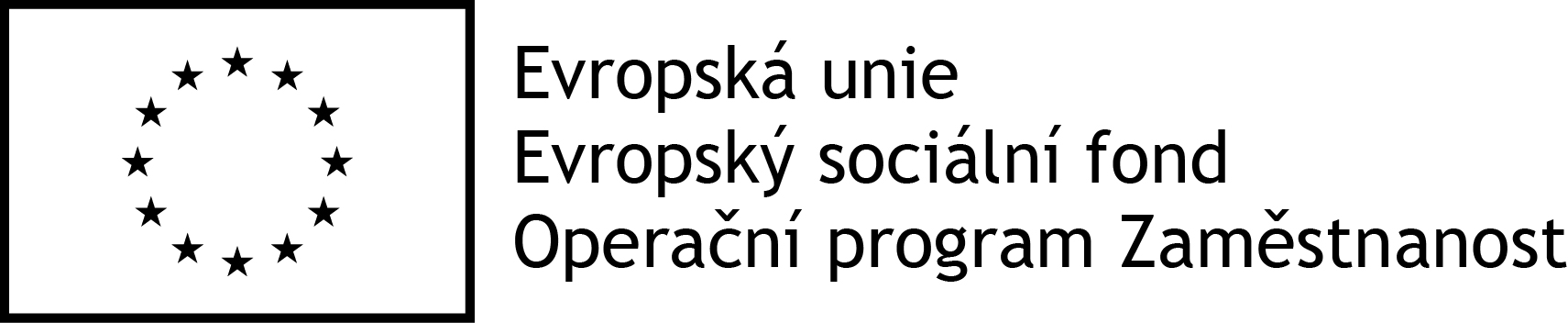 Příloha č. 1pro zakázkuV …………………………..,   dne ……………………………………………….Razítko a podpis uchazečePředmět zakázky:Ohýbačka potrubí pro ohýbání potrubí průměru DN1000mm , 40“ , včetně ohýbací sady na průměr potrubí 1016mmUchazeč o zakázku - identifikační údaje Uchazeč o zakázku - identifikační údaje Uchazeč o zakázku - identifikační údaje Uchazeč o zakázku - identifikační údaje Uchazeč o zakázku - identifikační údaje Obchodní firma nebo název případně jméno a příjmení Obchodní firma nebo název případně jméno a příjmení Sídlo, místo podnikánípřípadně místo trvalého pobytu(celá adresa včetně PSČ) Sídlo, místo podnikánípřípadně místo trvalého pobytu(celá adresa včetně PSČ) Právní forma:Právní forma:IČ:DIČ:Jméno a příjmení statutárního orgánu nebo jeho členů, případně jiné fyzické osoby oprávněné jednat jménem této právnické osobyJméno a příjmení statutárního orgánu nebo jeho členů, případně jiné fyzické osoby oprávněné jednat jménem této právnické osobyOhýbačka potrubí pro ohýbání potrubí průměru DN1000mm , 40“ , včetně ohýbací sady na průměr potrubí 1016mmOhýbačka potrubí pro ohýbání potrubí průměru DN1000mm , 40“ , včetně ohýbací sady na průměr potrubí 1016mmOhýbačka potrubí pro ohýbání potrubí průměru DN1000mm , 40“ , včetně ohýbací sady na průměr potrubí 1016mmOhýbačka potrubí pro ohýbání potrubí průměru DN1000mm , 40“ , včetně ohýbací sady na průměr potrubí 1016mmOhýbačka potrubí pro ohýbání potrubí průměru DN1000mm , 40“ , včetně ohýbací sady na průměr potrubí 1016mmCena bez DPH:Cena bez DPH:Cena bez DPH:Cena bez DPH:KčDaň z přidané hodnoty:Daň z přidané hodnoty:Daň z přidané hodnoty:Daň z přidané hodnoty:KčCena celkem:Cena celkem:Cena celkem:Cena celkem:KčTermín dodání:Termín dodání:Termín dodání:Termín dodání:týdnů